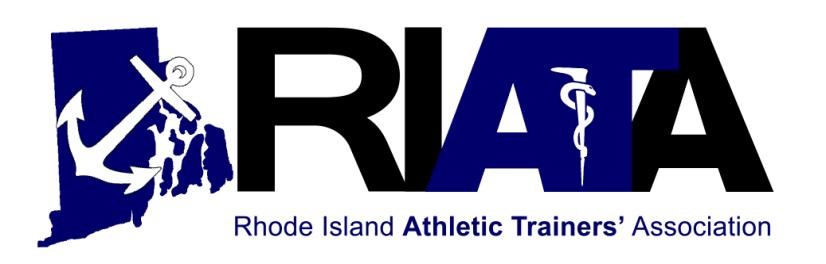 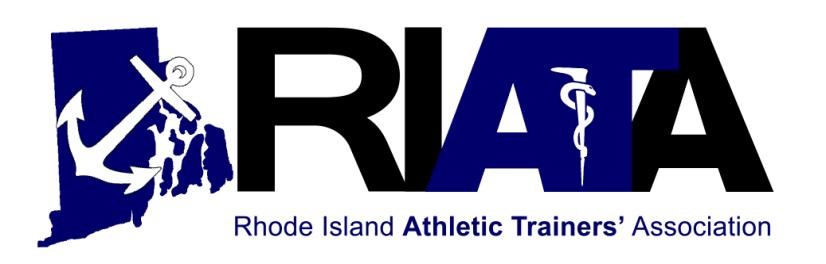 GUIDELINES FOR SALARY STRUCTURE FOR ATHLETIC CAMPS  (Supplementary Athletic Training Employment) These can be viewed as suggestions for negotiations intended for both employers and employees prior to confirming employment for athletic camps.  Dived into two basic categories Independent contractor for specific program services (i.e. per diem coverage for events, venues, tournaments, club teams etc.) Summer camps  The practice of athletic training is a licensed medical profession in Rhode Island.  According to state law, individuals employed or that volunteers to provide services to athletes must not be identified in any way as athletic trainers or perform the duties of an athletic trainer unless they possess BOC certification and a state license.  Please view our web site section –New Room / Press Release Sept 2004 - “Athletic Training Law Promotes Safety”  (As employers, if you hire any individual who promotes themselves, or functions in the capacity of an athletic trainer, a violation of a state law will result) Employees: (ATC) -National Certified (NATA-BOC) -State Licensed (RIATA members) -Confirm employment agreement  (Category 01) -$45 / hour minimum (assuming liability protection is provided by the employer) (Category 02) -Hourly rate as stated -Negotiated additions:    *per camper fee (if numbers exceed 100)   *per/night overnight fee Employers Considerations: -Athletic trainer staff/camper ratio (not to exceed 1/100) -Multiple venues (emphasizing venue distance and ATC/camper ratio -Confirm employee credential status -Must provide liability protection. If ATC independent contractor, liability insurance    must be verified (might affect hourly rate) -Make sure the athletic trainer you hire falls within the guidelines of the RI Practice Act   and/or State Licensed this can be viewed on our web site section – State Licensure Additional Suggestions for Employers: -Should either have a budget set aside or provide all supplies – ice, coolers, cups, first aid    kit, tape, etc. – check with your ATC for additional needs -Provide or work with ATC for an Emergency Plan of Action -Make sure all potential athletes have been cleared by a physician for participation -Make sure that any athlete taking medication/prescription have notified the medical staff    with instructions and who coordinates these medications -Make sure all insurance / contact information is obtained in case of an emergency -Make sure that your camp is affiliated with a physician or near by hospital. -Make sure the ATC is able to document any injuries, illness, or other medical situations              that may arise  	For additional information view our web site -News Release May 2004 – Summer  Camps Revised 1/2016 